КВН «Знатоки правил безопасности»                      Подготовительная к школе группа                            Много правил есть на свете, Их должны запомнить дети! В спички лучше не играть! Дверь чужим не открывать! Осторожность в гололедОт ушибов сбережет!                             Для чего в саду забор,На дороге светофор?И, чтоб не было беды,Не шалите у воды!Не бери без спросу нож!И запомни, где живешь!Про пожар, что нужно знатьИ кого на помощь звать?Ноль один, ноль два, ноль триТы запомни! И звони!Цель: продолжать формировать умения  безопасного поведения в различных опасных и чрезвычайных ситуациях.Задачи:Закреплять и уточнять имеющиеся знания и навыки безопасного поведения по основным разделам: «Пожарная безопасность», «Здоровье человека», «Ребёнок и другие люди», «Ребёнок и дорога», «Ребёнок и природа», «Службы спасения».Развивать способность предвидеть опасные ситуации, последствия собственных действий для себя и окружающих.Формировать умение устанавливать причинно-следственные связи и объяснять их.Развивать навыки продуктивного сотрудничества со сверстниками и взрослыми.                                     Ход игрыВедущий: Друзья! У нас сегодня КВН: клуб веселых, клуб задорных, клуб  любознательных и находчивых ребят. КВН: «Знатоки правил безопасности»Но сначала ответьте, что такое безопасность?
Варианты ответов  детей
Ведущий: Правильно, безопасность – это состояние, при котором не угрожает опасность, есть защита от опасности. Где можно встретить опасные ситуации?
Дети: Дома, на улице, на дороге, в лесу и т.д. Ведущий: Знаете ли Вы правила безопасного поведения?Дети: ДаВедущий: Во время игры мы узнаем, кто лучше всех знает об опасностях, которые могут произойти с детьми и как их избежать.В игре будут участвовать две команды.
Дети делятся на команды.  Я прошу команды поприветствовать друг друга.Представление команд.1 команда «Смелые»:        Дети в детский сад спешат,ОБЖ все знать хотят.Можем дать любой совет,Защитит от всяких бед                                             ОБЖ мы учим дружно,	Безопасность знать нам нужно.2 команда: «Отважные»    Скажем точно вам друзья, Нам без ОБЖ нельзя! Учится наш дошколенок Безопасности с пеленок.                                                            (Жюри выставляет оценки за представление команд)Ведущий: Вот мы и познакомились с командами. Не забывайте, играть нужно по правилам. Запомните их:*Вопросы слушать внимательно.*Не выкрикивать, не подсказывать.*Если вы готовы ответить – поднимите руку.1 Конкурс.  Разминка. (Зачитываю 10 вопросов каждой команде, на которые нужно быстро и правильно ответить).              2 Конкурс  «Опасные предметы»- Посмотрите, у меня на столе много всяких предметов. Посмотрите, какими предметами нельзя пользоваться категорически без взрослых? (Пила, молоток, отвёртка, гвозди, таблетки, шприц, порошки)- А какими предметами можно пользоваться с осторожностью? (Нож, вилка, игла, ножницы)- Для безопасности все эти предметы надо убирать на свои места.( Задание «Разложи правильно»)Помогите мне их разложить.Дети раскладывают:Инструменты (В ящик)Таблетки (В аптечку)Иголки, нитки (В шкатулку)- Отлично           3 Конкурс   «Помоги сказочным героям» («Узнай какая служба»)Ведущий: А теперь, ребята, поиграем в игру «Помоги сказочным героям». Я буду читать отрывок из сказки или рассказа, а вы должны назвать номер телефона, который нужен сказочному персонажу.- А рядом бегемотики, схватились за животики,  У них, у  бегемотиков, животики болят (03).- Я кровожадный, я беспощадный, я злой разбойник Бармалей! И мне ничего не надо, ни мармелада, ни шоколада, а только маленьких детей! (02)- Бом! Бом! Бом! Загорелся Кошкин дом!  (01)- Петушок, Петушок! Золотой гребешок, маслянна головушка, шелкова бородушка, выгляни в окошко, дам тебе горошка! (02)- Вот кричит Бабуся! Ой, пропали гуси! (02)- Куклы кашляют в постели, днем мороженое съели! (03)- Подкрались два лисенка, утащили два утенка! (02)- Приоткрыла дверцу Лена, соскочил огонь с полена!  Перед печкой выжег пол, влез на скатерть и на стол! (01)Ведущий: Молодцы ребята! Вы отлично справились! ФизкультминуткаДети встают:  на слово «да» - поднимают руки вверх, «нет»- руки крестом перед собой и шагают на месте1. Можно спичками играть?2. Книжки за столом читать?3. Может можно дверками играть? Закрывать и открывать?4. Острые предметы брать?5. Вместе с бабушкой вязать?6. Вкусные таблетки в садик принести и ребяток угостить?7. Играть тихо на ковре, если суп горячий на столе?8. Телевизор и утюг включать?9. Громко в уши всем кричать?10. Игрушки с пола убирать?А сейчас поиграем в  игру:«Доскажи словечко»             4 Конкурс.  Этот конкурс тоже связан со сказками, но теперь члены команд должны назвать сказки, где нарушение основ безопасности жизнедеятельности привело к печальным последствиям? Объяснить почему. Чья команда назовет больше сказок, та  - победит.Детям демонстрируются слайды по сказкам. Та команда, которая первой поднимет флажок (флажок поднимает капитан команды), должна назвать сказку и сказать, как правильно нужно поступить в данной ситуации, чтобы обезопасить свою жизнь. Нужно слушаться старших («Сестрица Алѐнушка и братец Иванушка») Не доверять незнакомым («Колобок», «Золотой ключик, или Приключения Буратино») Не открывать дверь чужим («Волк и семеро козлят») Не разговаривать с незнакомцами («Красная шапочка», «Кот, петух и лиса») Не брать ничего у незнакомцев («Белоснежка и семь гномов») Нельзя оставлять малышей без присмотра взрослых. - «Гуси-лебеди»         5 Конкурс капитановСледующий конкурс для капитанов: «Сформулируй правило». Каждый капитан  получает 1 рисунок. После рассматривания они формулируют правило.1 картинка  для капитана команды «Смелые»Определите правило поведения изображенное на картинке.Незнакомец угощает ребенка конфетой.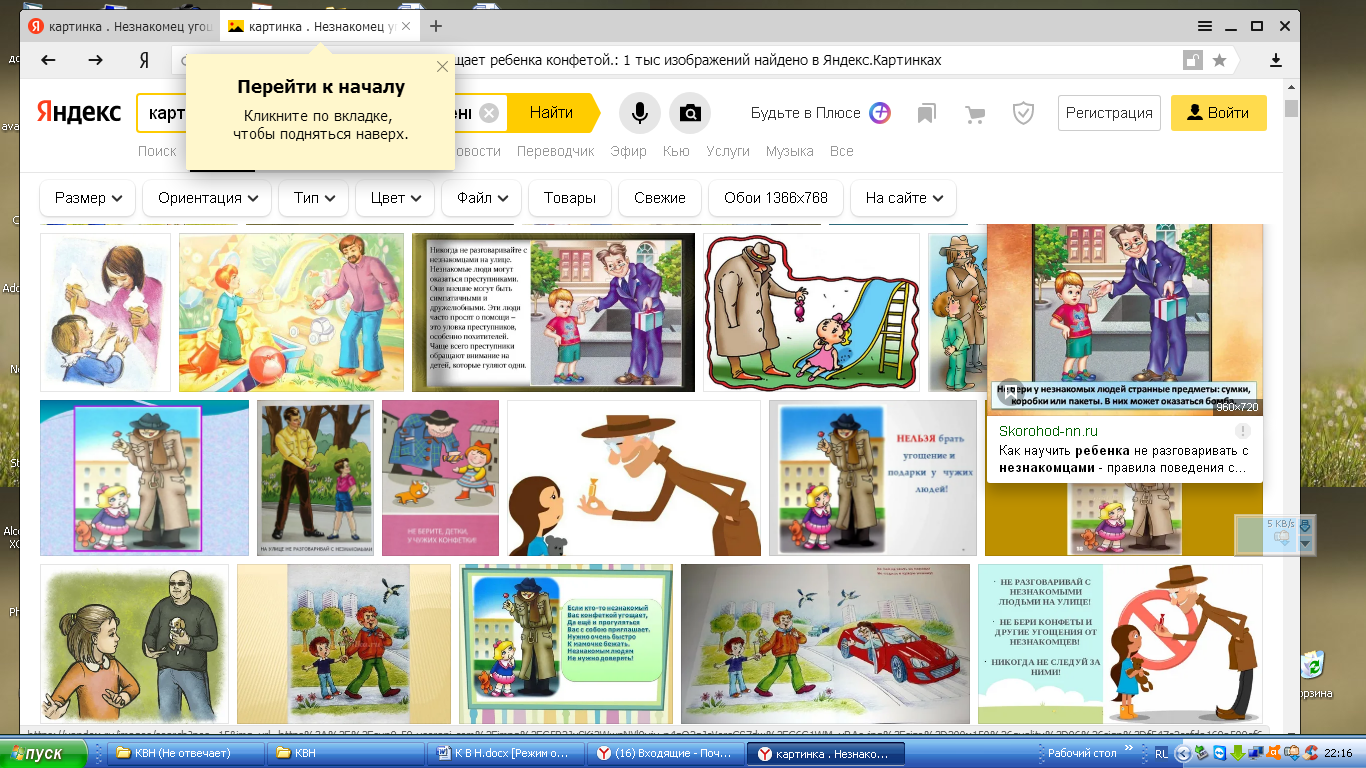 2 картинка для капитана «Отважные»              Незнакомец предлагает сесть в машину.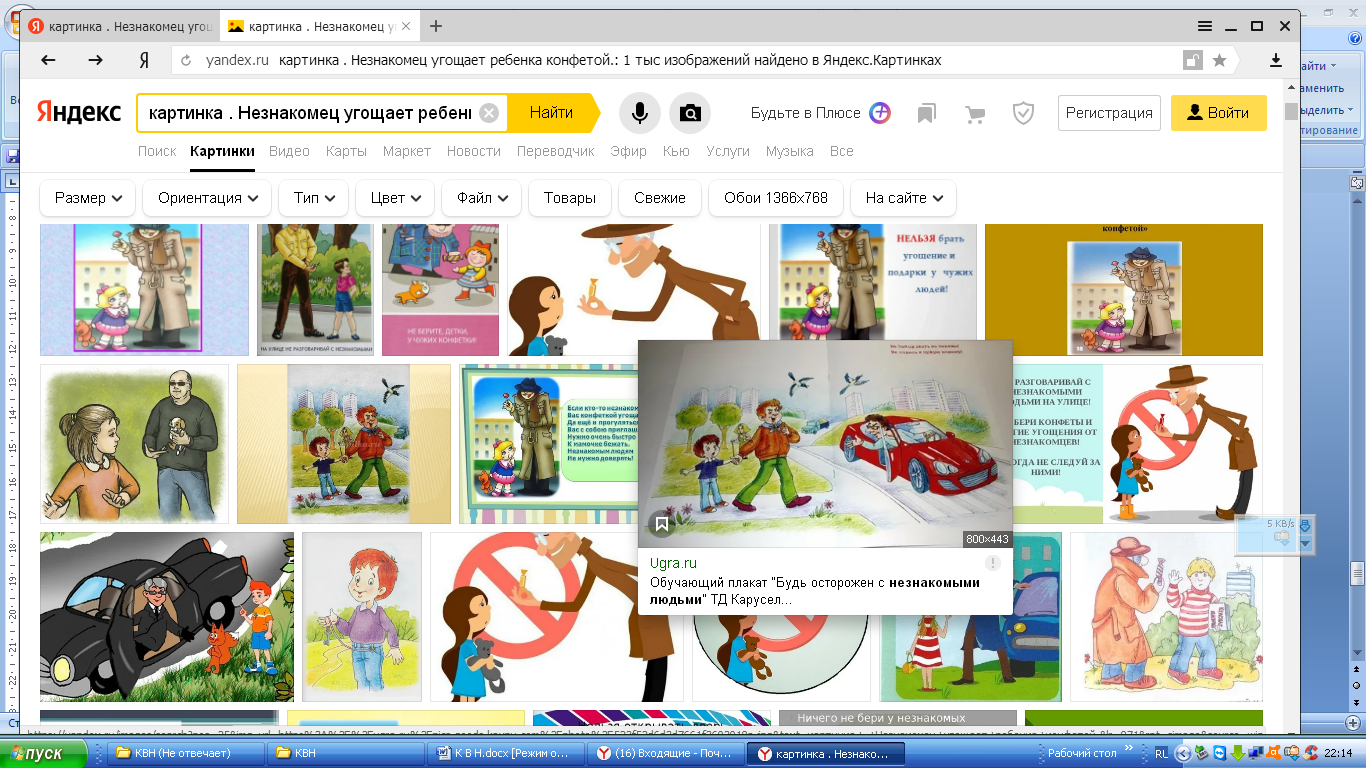 Ведущий: Итак, наш КВН подошел к концу, вы все показали хорошие знания о том, как надо себя    вести дома, на улице и при встрече с незнакомыми людьми. Сейчас жюри подведет итоги и определит победителей КВН. А мы с вами споём песенку  (поется на мотив  песни из мультфильма "38 попугаев" - "Ужасно интересно")Заключительная песняНа свете много есть того,о чем не знали ничегоНи взрослые, ни детиКонечно, ни взрослые, ни дети!Как правильно себя вести,Как жизнь свою суметь спастиНе страшно жить на светеДа почему? Да потому, что(припев)Чужих мы не впускаемИ газ мы закрываемДорогу переходим, а не перебегаем.Мы правила узнали,О них нам рассказали                           Их четко соблюдаем,                           Теперь про все мы знаем.Какой предмет спасает пожарного от едкого дыма? (противогаз)Средство пожаротушения (огнетушитель)С какой стороны нужно обходить автобус? (сзади)С какой стороны нужно обходить трамвай? (спереди)Дорожка для пешеходов…(тротуар)Место для посадки и высадки пассажиров общественного транспорта (остановка)Как называют людей, идущих по тротуару? (пешеходы)Защитный головной убор мотоциклиста (шлем)Место пересечения дорог (перекресток)Изгиб дороги (поворот)Как называется головной убор пожарного? (каска)Что бывает страшнее огня? (дым)Какие грибы можно собирать в лесу? (знакомые)Что нельзя делать, если к вам подлетела оса или пчела? (махать руками)Какой предмет помогает ориентироваться в лесу? (компас)Шланг для подачи воды к месту пожара? (пожарный рукав)По какому номеру телефона нужно вызывать пожарных? (01)По какому номеру телефона нужно вызывать скорую помощь? (03)Экстренный выход из опасной зоны при ЧС (Эвакуация)Какие предметы нельзя тушить водой, если они горят? (электроприборы, включенные в розетку)команде «Смелые».команде «Отважные».1. Упал на пол уголек,	Деревянный пол зажег,Не смотри, не жди, не стой,А залей его... (водой).1. Кто с огнем неосторожен,У того пожар возможен.Дети, помните о том,Что нельзя шутить с...(огнем).2. Если младшие сестричкиЗажигают дома спички,Что должны вы предпринять?Сразу спички... (отобрать).2. Если вдруг пожар возник,Ты обязан в тот же мигВ часть пожарным позвонить,О пожаре... (сообщить).3.Раскалился если вдруг Электрический утюгЧто должны вы сделать , детки?Вынуть вилку из…..(розетки).3.Если хочешь ты гулятьВскачь не надо убегатьЗакрывая в доме дверьВсё ли выключил….(проверь).Дома острые ножиТы на полку … (ПОЛОЖИ).Если младшие сестренкиЗажигают дома спички,Что должны вы предпринять?Сразу спички…(ОТОБРАТЬ).Если ножницы досталУбери, откуда …(ВЗЯЛ).Пальчик или гвоздик        В розетку не совать –        Электричество опасно.        Это каждый должен…(ЗНАТЬ).Если дома появился сильный дым,Набери по телефону …(01).Дым увидел – не зевай и        Пожарных …(ВЫЗЫВАЙ).Дым столбом поднялся вдруг,Кто не выключил…(УТЮГ).Не раскидывай иголки        Положи их все на …(ПОЛКУ).Стол и шкаф сгорели разом.Кто сушил белье…? (НАД ГАЗОМ).Если хочешь ты гулять.Пламя прыгнуло в траву.        Кто у дома жег…(ТРАВУ).Вскачь не надо убегать,Закрывая в доме дверь,Все ли выключил… (ПРОВЕРЬКто с огнем неосторожен,        У кого пожар возможен.        Дети, помните о том,        Что нельзя шутить… (С ОГНЕМ).Упал на пол уголек,Деревянный пол зажег;Не смотри, не жди, не стойА залей  его… (ВОДОЙ).Раскалился если вдруг        Электрический утюг,        Что должны вы сделать детки?        Вынуть вилку из …(РОЗЕТКИ).